Naam:………………….   Werkblad buitenles korte en lange klank. 
Zoek de woorden met je maatje op het plein. Kijk goed naar het nummertje van het woord. DAAR schrijf je het woord namelijk op in de tabel. Denk goed na over de spellingregels. Hak de woorden goed en zet ze bij de juiste regel.AntwoordenbladMolen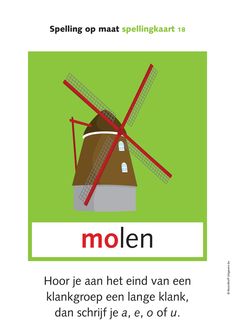 Mollen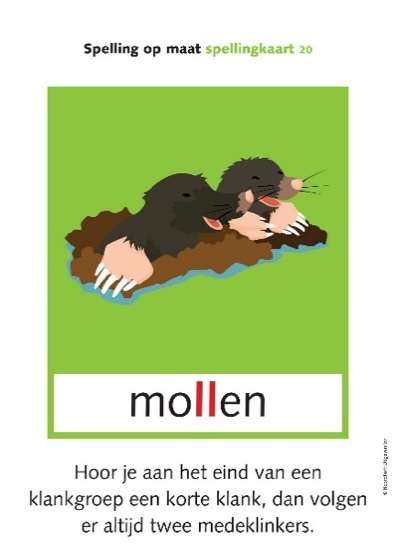 Molen/mollen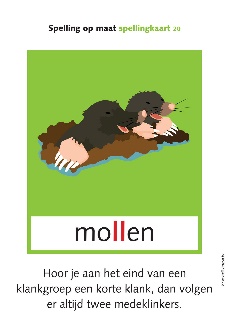 1234567891011121314151617181920MolenMollen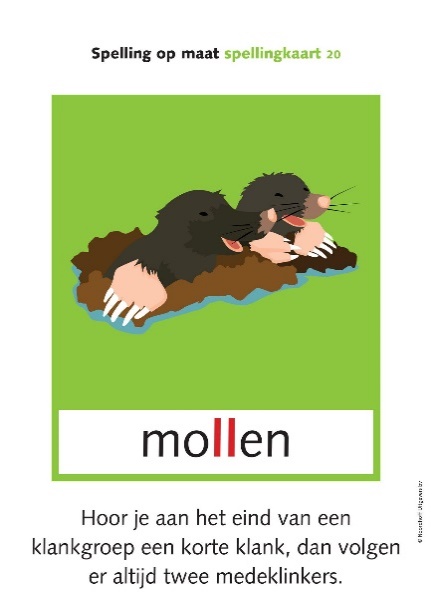 Molen/mollen1factoren2Theekoppen 3Voetstappen 4Konijnenholen 5Debatteren 6Ballonnen 7Zebrapaden 8Solliciteren 9paddenstoelen10buurtbewoner11Successen 12Minuten 13 Kassabonnen 14Leraren 15Abrikozen 16Onverschillig 17Commissarissen 18commentaar19Kakkerlakken 20Dinosaurussen 12) Minuten10) Buurtbewoner9) Paddenstoelen8) Solliciteren7) Zebrapaden6) Ballonnen3) Voetstappen13) Kassabonnen4) Konijnenholen5) Debatteren2) Theekoppen16) Onverschillig18) Commentaar15) Abrikozen14) Leraren11) Successen 19) Kakkerlakken20) Dinosaurussen17) Commissarissen1 Factoren 